Кунгурова Татьяна Борисовна	. После окончания Томского медицинского колледжа Татьяна Борисовна работает в МУЗ «Асиновская Центральная районная больница» медсестрой. С 2002 года после окончания курсов закройщиков в городе Асино у Макаревич Т.И.,  занимается лоскутным шитьём. В 2013 году окончила МОУ ДОД «Асиновская ДШИ». Любимые техники  лоскутного шитья: «Крейзи», «Лабиринт»,  «Лоскутная геометрия», «Аппликация». Татьяна Борисовна - активный участник районных, областных, региональных, межрегиональных и Всероссийских выставок, конкурсов, ярмарок, фестивалей. Она член Ассоциации мастеров лоскутного шитья России. 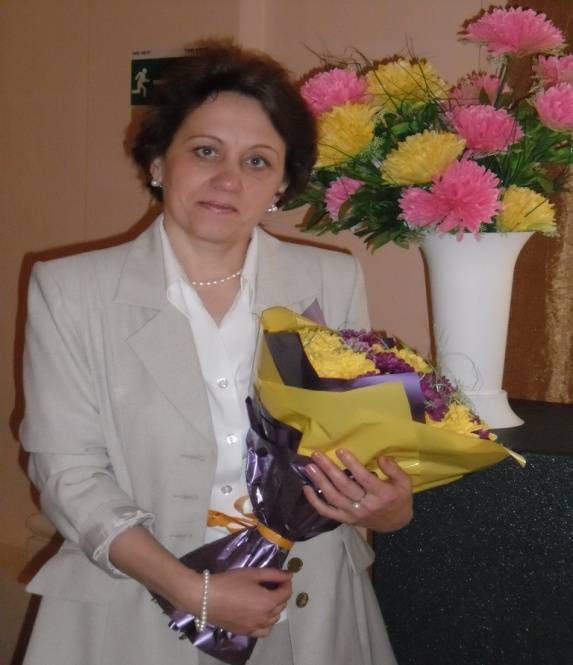 т. 8-913-845-99-00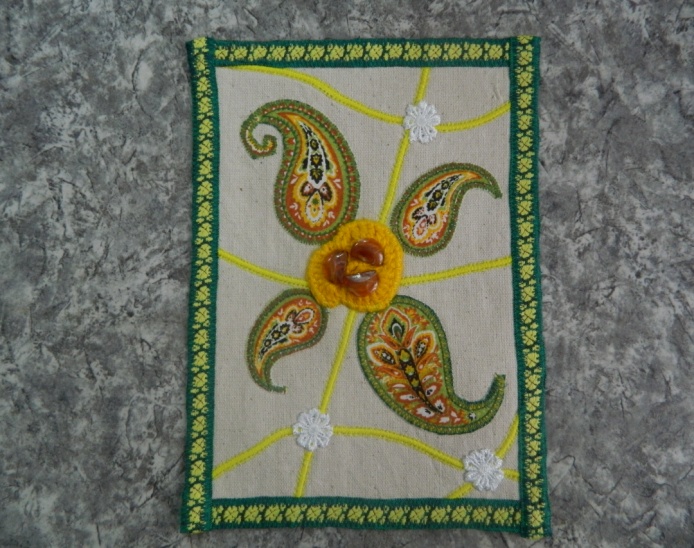 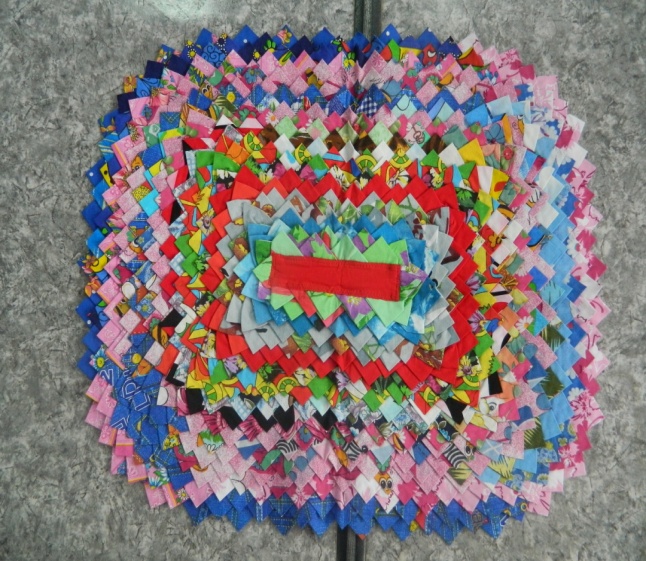 	Текстильная открытка					Коврик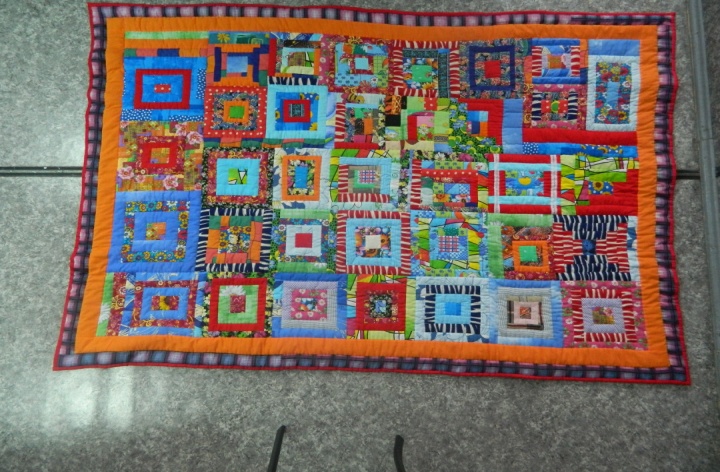 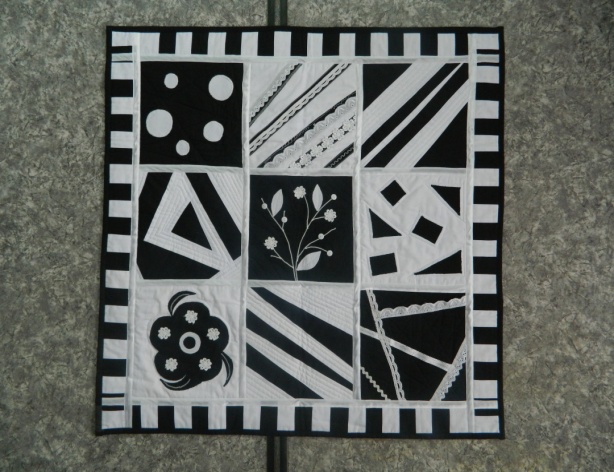 	Одеяло «Весёлые квадраты»			Панно «Чёрное и белое»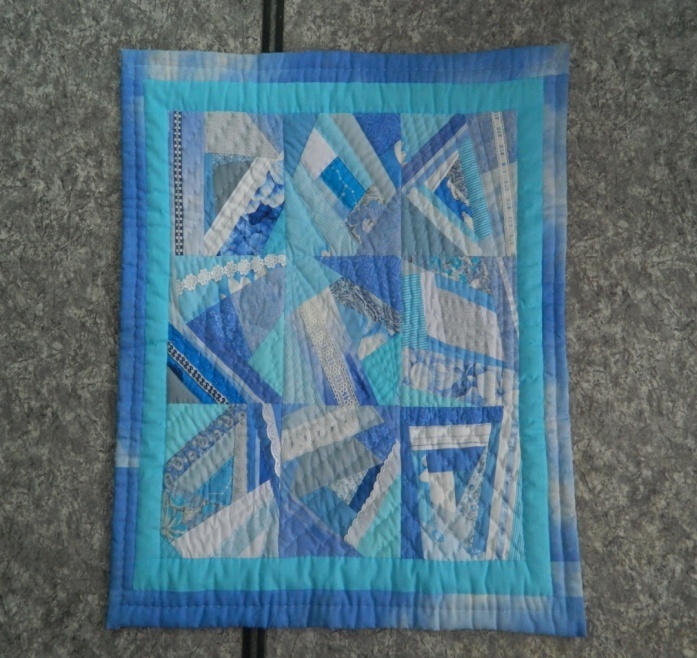 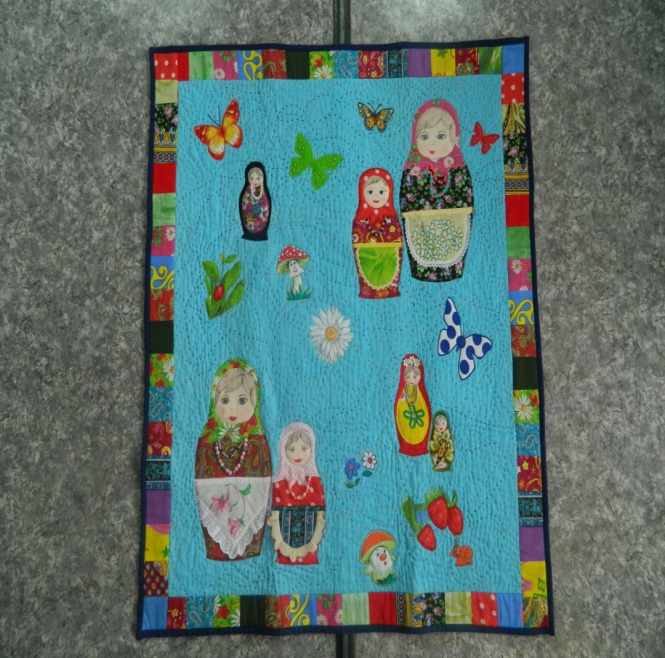 	Детское одеяло «Лабиринт»			Коврик «Матрёшки»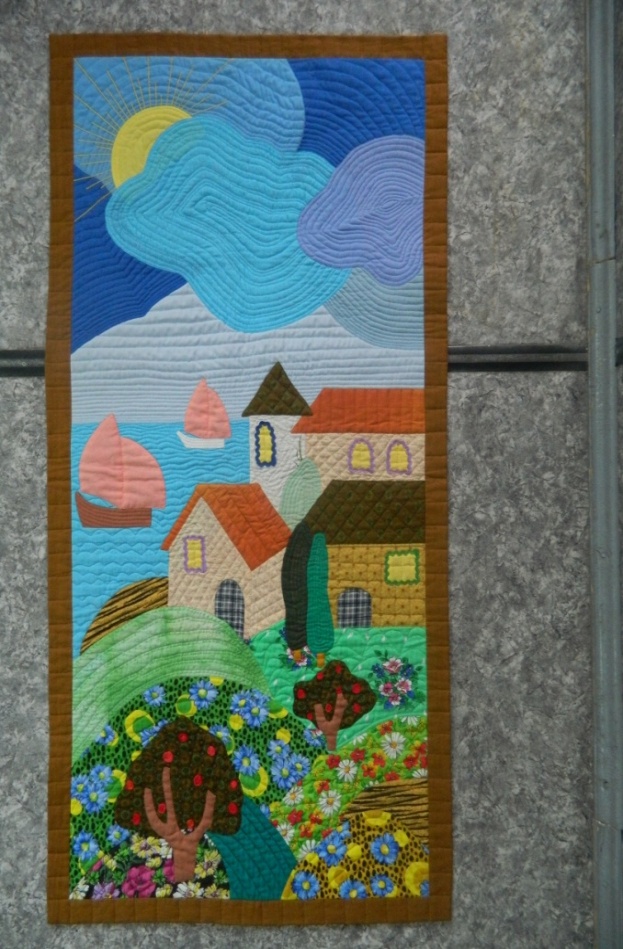 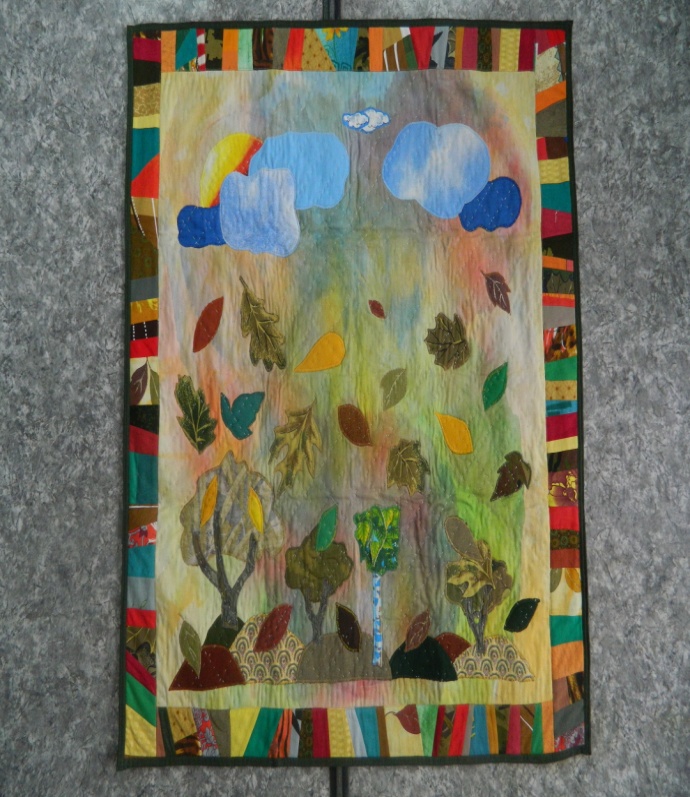 	Коврик «Город»						Коврик «Осень»